       Родительские страдания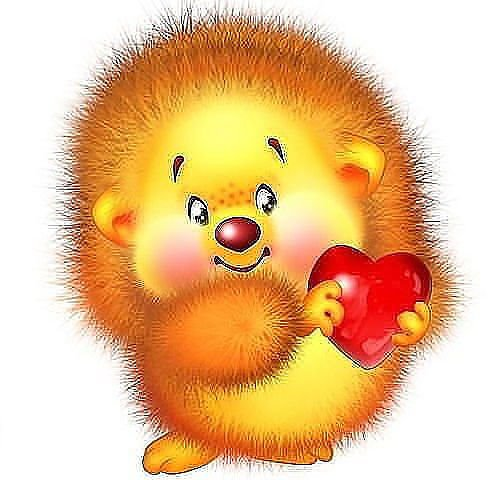 (на мотив песни "То ли еще будет....")Поступили в первый класс, начали учиться,И не думали тогда, что все так случится: На работе до пяти, вечером уроки,На домашние дела не доходят руки.Припев:То ли еще будет,То ли еще будет,То ли еще будетОй. ой, ой! (поется 2 раза)Изломали все мозги с этой  Перспективкой.Наши дети слабаки, ну а мы Ньютоны.Изучаем языки, пишем рефераты,За научные труды метим в кандидаты.       Припев (2 раза).Вот и праздник - выпускной! Все, конечно, рады,Что смогли дожить с тобой мы до этой даты.Мы каникул летних ждем больше чем детишки.Эх, скорей бы бросить в стол дневники и книжки!       Припев (2 раза).Родительские страдания(на мотив песни "То ли еще будет....")Поступили в первый класс, начали учиться,И не думали тогда, что все так случится:На работе до пяти, вечером уроки, На домашние дела не доходят руки.Припев:То ли еще будет,То ли еще будет,То ли еще будетОй. ой, ой! (поется 2 раза)Изломали все мозги с этой Перспективкой.Наши дети слабаки, ну а мы Ньютоны.Изучаем языки, пишем рефераты,За научные труды метим в кандидаты.               Припев (2 раза).Вот и праздник - выпускной! Все, конечно, рады,Что смогли дожить с тобой мы до этой даты.Мы каникул летних ждем больше чем детишки.Эх, скорей бы бросить в стол дневники и книжки!     Припев (2 раза).